Теме које су раније пласиране -  1.	ЗНАЧАЈ УЛАГАЊА У РАНИ РАЗВОЈ (ПЛАСТИЧНОСТ, КРИТИЧНИ ПЕРИОД РАЗВОЈА)2.	ФИЗИОЛОШКЕ ОСНОВЕ ПСИХИЧКОГ ЖИВОТА3.	ПРЕНАТАЛНИ РАЗВОЈ И ПЕРИОД НОВОРОЂЕНЧЕТА4.	РАЗВОЈ ПАЖЊЕ НА РАНИМ УЗРАСТИМА5.	РАЗВОЈ УЧЕЊА 6.	РАЗВОЈ ПАМЋЕЊА НА РАНИМ УЗРАСТИМА7.	РАЗВОЈ СИМБОЛИЧКЕ ФУНКЦИЈЕНова тема: 8.  СОЦИОЕМОЦИОНАЛНИ РАЗВОЈ И ОДСТУПАЊА ОД НОРМАЛНОГ ТОКА
8.1. Основне манифестације социјално-емоционалног развоја до 6. Године8.2. Развој социјалне димензије у дечјој игри8.3. Развој аутономије, иницијативе и самоконтроле на раним узрастима и психопатолошка одступањаСметње иницијативе и ране социјализације (Супротстављачко понашање)Поремећаји опхођења и недовољна самоконтрола
- Агресија је део нормалног развоја
- Развој нормалне самоконтроле.Агресивни поремећај опхођењаАнксиозни поремећај и претерана самоконтролЗависно детеПлашљиво дете
СТРАХОВИ код деце8. СОЦИО-ЕМОЦИОНАЛНИ РАЗВОЈ И ОДСТУПАЊА ОД НОРМАЛНОГ ТОКАУ најопштијем смислу социјално понашање се може посматрати кроз две основне категорије социјалних мотива:а)	Позитивни социјални мотиви покрећу човека на активности које имају за циљ повезаност са другим људима, на активности приближавања и остваривања позитивних односа са људима. Они нас покрећу на активности (оријентација) КА људима , ПРЕМА људима (жеља да се буде са другима, да се припада групи, односи сарадње (кооперативности), али и спремност да се подчињава захтевима других);б)	Негативни социјални мотиви покрећу човека на активности ОД људи или ПРОТИВ људи.(кроз такмичарство, ривалство, конфликт са другима).8.1. Основне манифестације социјално-емоционалног развоја до 6. годинеДете до три годинеРани социјални развој представља основ за каснији развој социјалног понашања и из тог разлога је веома важан. Како дете ступа најпре у контакт са одраслим људима, његове прве реакције упућене су, наравно, одраслом. Први знак елементарног социјалног односа према другом човеку јесте такозвани ''социјални осмех'', осмех којим дете реагује кад угледа људско лице (најчешће је то лице мајке), а који се појављује у трећем месецу живота и то је први знак реаговања детета на друге људе. Дете до 3 месеца не разликује љутит од веселог израза лица, док од 5. месеца показује јасне знаке разликовања јер може да се расплаче на љутит израз лица. У том периоду почиње и да показује знаке препознавања лица мајке (тражи је погледом, смеје се кад је види).У 8. месецу, сасвим је очигледно повећање способности детета да разликује изразе лица. У то време су и јасни знаци афективне везаности детета за мајку. Појављује се и ''сепарациони страх“ (види Aфективно везивање).У 9-10. месецу дете већ може да маше руком у знак поздрава другом човеку и да показује прве знаке социјалне контроле јер престаје да ради оно што ради кад му се каже „не“.У 18 месеци јављају се први знаци пркоса и инаћења. У 2. години јавља се и реакција љубомором кад дете процењује да је његов положај угрожен доласком другог детета на свет, или пажњом коју мајка упућује другом детету. Дете почиње да опажа своје вршњаке касније него одрасле особе. До 8. месеца интересовање за другу децу се показује смешкањем, а касније се огледа у отимању играчке, гуркању, затим неким облицима пипкања, дирања одеће или чупања за косу.При крају 2. године, интересовање се премешта од играчке на друго дете, а играчка може постати средство за сарадњу са другом децом. Чак и онда када су у групи, може се видети да се деца играју изоловано, свако за себе. Ово је паралелна игра. У ово доба дете може да испољава и своју надмоћ над другом децом, да отима играчке и то не са намером да се игра већ да покаже да „оно то може“.Тврдоглавост се може јавити већ око 18. месеца и јачати све до 4. године (о овој појави ће касније бити више речи). Манифестује се отпором да се уради оно што одрасли траже као и вербалним реакцијама типа“ не“, „нећу, „ не могу“.Интересовање за децу све више расте, све више се формира смисао за заједништво и дете све више учи да се прилагодјава другој деци.Од треће до шесте годинеУ претходном периоду, које неки називају - егоцентричним или пресоцијалним стадијумом, дете је тек открило јасну разлику између себе и другог,  и још се може видети склоност детета да се изолује и игра само. Истовремено расте његово интересовање за друге одрасле и децу. У 4. години однос деце према другој деци тек почиње да поприма одлике заједништва и сарадње. Деца разговарају, упућују примедбе другој деци, предлажу, бирају другове. Дете сада испољава спремност да прилагоди своје понашање правилима игре, имитира поступке и понашања друге деце, прихвата норме понашања. У ово доба дете почиње да саосећа са другима и да се уживљава у осећања других. Могуће је, на овом узрасту видети саосећање детета са ружним пачетом и другим ликовима из бајки.У овом периоду, јавља се и такмичарство и супарништво са другом децом, најчешће у вези играчака или пажње одраслих. Жеља за истицањем је често подстицана од стране одраслих (похвалама кад у нечему успеју, и покудама и подсмехом кад не успеју, као и поређењем са другом децом у стилу „ види како је он добар или како он то може“). Супарништво је важан вид социјалног понашања, и оно се манифестује настојањем детета да буде прво, да се хвали како је боље и најбоље. Такмичарство је веома чест облик социјалног понашања на предшколском узрасту ( представља нижи облик социјалног понашања).Свађа, сукоб (конфликт) је, такође, облик испољавања социјалне свести. Само онај ко долази у контакт са другима има потребе да се свађа. У ово доба свађе су честе. Иако деца овог узраста желе сарадњу са другом децом она веома често нису у стању да ту сарадњу остваре и одрже контакт са другом децом. Сукоби настају лако и трају кратко након чега деца настављају игру као да се ништа није десило. Девојчице се мање сукобљавају него дечаци и ређе од дечака користе физичку снагу ( дечаци се чешће потуку од девојчица).Може се сасвим слободно рећи да деца већ веома рано осећају потребу за дружењем са другом децом ( афилијативни мотив). Та потреба се са узрастом појачава да би се развила у стални људски мотив за удруживањем са другим људима, емоционалним везивањем са њима и другим облицима сарадње са људима. Потребу за дружењем деца задовољавају дружећи се углавном са вршњацима. Међутим, понекад деца испољавају склоност да се друже са млађим или старијим од себе. Дружење са старијима може бити знак дететове несигурности јер старији штити млађег, а понекад је то знак да је дете зрелије и напредније од својих вршњака. Склоност да се дружи са млађима такође може бити знак несигурности, али и дечје незрелости или потребе да контролише млађе од себе.У односима са другом децом рано се може видети и равноправност и потчињеност, и покоравање и доминација. Ток развоја социјалног понашања иде наравно, од егоцентричности ка спремности да се дете нечег одрекне због дружења са другоим дететом тј. ка алтруизму. Прерани алтруизам може указивати се дете осећа непожељно, и да жели да се „додвори“ другој деци. Осећање детета да је пожељно у породици и друштву друге деце, веома је важно за нормалан ток развоја - не само социјалног понашања већ и личности детета уопште.У неким случајевима и код неке деце може се појавити испољавање пакости и злурадост. Дете уместо да саосећа са нпр. рањеном птицом или повређеним дететом, оно испољава равнодушност, или се смеје. Ово би треало да буде повод да се овом детету посвети посебна пажња.8.2. РАЗВОЈ СОЦИЈАЛНЕ ДИМЕНЗИЈЕ У ДЕЧЈОЈ ИГРИ - КАТЕГОРИЈЕ ИГРОВНЕ АКТИВНОСТИ  (Parten, 1932)
https://www.youtube.com/watch?v=VWNhRxkZvBs&t=29s; https://www.youtube.com/watch?v=bqoCqGNoiBQ; https://www.youtube.com/watch?v=MdVhHB9ku0w; https://www.youtube.com/watch?v=tDWhe_7x9vU;Незаокупљено понашање: дете се не игра, може испољавати несталну пажњу за активности које се дешавају око његаСолитарна игра: дете се игра само, не обраћа или обраћа мало пажње другој деци и њиховим активностима – преовлађује до друге годинеПосматрање: дете посматра друге док се играју. Може им говорити, али се не укључујеПаралелна игра: деца се баве сличним активностима и ступају у интеракцију, али организација активности је минимална, свако дете се понаша како жели, уместо ка заједничком циљу – преовлађује на узрасту од друге до треће годинеСарадничка игра: деца се играју у групи, улоге и задаци се деле и допуњују – учесталост сарадничке игре расте после треће године. Спремност на кооперацију указује на висок ниво развијености социјалног понашања код деце. Развојни  тренд -  Од 2. до 5. године, опада учесталост незаокупљеног понашања, солитарне игре и посматрања игре других,  расте учесталост сарадничке игре. На овим узрастима је најзаступљенија паралелна игра. Паралелна игра код старије деце може бити израз недостатка социјалних вештина да се укључе у групну активност која се одвија.8.3.   РАЗВОЈ АУТОНОМИЈЕ, ИНИЦИЈАТИВЕ И САМОКОНТРОЛЕНА РАНИМ УЗРАСТИМА И ПСИХОПАТОЛОШКА ОДСТУПАЊАУ овом делу текста, бавићемо се социо-емоционалним развојем детета - у односу на три кључна квалитета развоја на узрастима од 2. до 6., 7. године  (према Ериксоновој теорији), и могућим психопатолошким одступањима од њега. Развојно-психопатолошки феномени тумаче се као понашања која су суштински и природно повезана са развојно карактеристичним понашањима и развојним задацима деце на одређеном узрасту. Психопатолошка одступања, према овом становишту, не представљају квалитативно нове облике понашања (који до тада нису постојали у дечјем репертоару).  Она се односе на понашања или доживљаје -а. који по свом интензитету или учесталости превазилазе оно што је оптимални ниво за одређени узраст, и на тај начин, нарушавају и отежавају свакодневни живот детета и комуникацију са социјалним окружењем (нпр. сепарациони анксиозни поремећај), илиб.  који су по свом квалитету карактеристични за неки ранији  узраст, а појављују се као карактеристика понашања детета на старијим узрастима (нпр. напад беса на узрасту од 6 година).Психопатолошке промене у понашању и доживљајима детета представљају израз немогућности детета да усклади своје унутрашње захтеве (који заправи јесу дечје развојне потребе) и захтеве спољашње средине. Измењени обрасци и понашања представљају начин ослобађања од напетости. Ове тврдње биће појашњење у наставку текста.СМЕТЊЕ ИНИЦИЈАТИВЕ И РАНЕ СОЦИЈАЛИЗАЦИЈЕ
Поремећај са супротстављањем и пркошењем; Поремећај храњења, Гојазност; Енурезау фазама Аутономија спрам Стида и Сумње, Иницијатива спрам Кривице – II и III трећа фазаПериод трчкарала и предшколско доба јесте време све веће дететове експанзије и све већих ограничења које постављају одрасле особе које социјализују дете. Природно је да то двоје тече упоредно: трчкарала која су сада већ  физички способна да истражују нова подручја своје околине ненамернои оштећују вредне предмете у кући, као и личне предмете укућана, иза себе остављају хаос, а каткад и себе доводе у опасност.Ослобођена иницијатива се мора ограничавати са “Не!" и “Немој!" Родитељи који социјализују дете желе да науче своја трчкарала контроли неприхватљивог понашања, а одважна трчкарала пркосно доказују своју аутономију. Битке се воде око питања: “Ко ће кога контролисати?". Ако све иде нормалним током, трчкарала ће да израсту у социјализовану предшколску децу која се могу контролисати, а истовремено ће бити сигурна у своју аутономију. Укратко, она су и самоконтролишућа и сигурна у себе.Овде ће бити приказане неке патолошке промене од оваквог  нормалног развоја. Здрава потреба за самопотврђивањем  која се испољава кроз негативизам може се појавити у свом екстремном облику – супротстављачком пркосном понашању. Иако захтеви за самоконтролом погађају многобројна подручја дететовог живота, изузетно снажно се проживљавају они захтеви везани за телесне функције. Мало дете живи у блиском односу са својим телом, а храњење и елиминација доносе посебну угодност и посебну привлачност. Захтеви родитеља који социјализују могу, с тога бити покретачи најснажнијих конфликата у раном детињству. Ове сметње се називају још поремећај навика. Овде ће бити описане три овакве сметње - поремећај храњења, гојазност и енуреза.Новорођенче, доба трчкарала и предшколско добаПретече негативизма у нормалном развоју могу се видети у првих неколико недеља живота, кад се одојчад опире храњењу пре него што је само на њега спремно, чврстим стискањем вилица и усни. Сличан отпор навикавању на шољицу и, касније, на храњење кашичицом духовито су названи “борба око шољице" и “борба око кашичице". Негативизам се “расцветава” у периоду трчкарала, те се у складу са тим и описује као "ужасна друга година“.Према Levyju (l955), чак и у овом раном добу, трчкарала показују велику разноликост метода. Нека су деца отворено својеглава. Један је дечак то изразио као: “Ја се могу покакати, али нећу“, или, речи једне огорчене мајке: "Не могу га разуверити ни у чему; без обзира што да учиним, он наставља по своме". Директним родитељским наредбама се могу опирати пасивним поступцима; одбијање хране прелази у избирљивост или изразито споро једење. Коначно, постоје и потпуно пасивни начини, као што су мутизам или прављење да се нису чуле или разумеле родитељске наредбе. Једна од дечјих стратегија је наговарање, којим дете покушава да родитеље увери да промене своје захтеве, индиректно је и није противничко, те је због тога најумешније. У школском узрасту, школа има посебну улогу што се тиче негативизма. Трчкаралово “Ја нећу" може постати “Ја нећуда  учим". Клиничка посматрања упућују на то да кад негативизам “нарасте" до екстремног облика, понашања с пркошењем и супротстављањем, као последица могу наступити неуспех или слабији успех у школи. Запамтите да сада социјална институција - школа постаје поприште за решавање проблема који заправо почињу код куће. Али је такође могуће да одређени учитељи или методе подучавања, па чак и прожимајућа школска атмосфера могу изазвати негативизам, независно од стања код куће.Негативизам је део нормалног развоја “себе као средства". Леви ( 1955) додаје да негативизам штити дете од субмисивности: на пример, кад је питао негативистичног дечака: "Шта би се догодило да барем једанпут попустиш својој мајци?", дечак је одговорио да би мајка након тога тражила да он све ради по њеном, те му никад не би допустила да он уради по своме. С тога негативизам може подстицати и штитити аутономију особе.СУПРОТСТАВЉАЧКО ПОНАШАЊЕ -јесте намерна непослушност на захтеве родитеља, њихова упутства и забране. Овај елемент намере је битан с обзироми да дете може да не послуша и због других разлога осим супротстављања ауторитетима, као што је превелика заиграност; због тога је непослушност много шири израз, и не односи се само на овакво понашање. Испољавање овог поремећаја укључују изливе срџбе, свадљивост, пркошење и намерно узнемиравање других, окривљавање других за властите грешке, осетљивост, срдитост и пакост. Али, за разлику од поремећаја понашања, овде не долази до кршења основних права других људи или тежег кршења социјалних правила и норми, као што су непрестано лагање, агресивност и крађа.Критеријуми за дијагностиковање негативистичког, непријатељског и пркосног понашања који – траје најмање шест месеци, а током којег је присутно најмање четири од следећег:често има изливе бесачесто се свађа с одраслимачесто се активно супротставља или одбија покорити захтевима или правилима одраслихчесто намерно чини ствари које ометају друге људеобично криви друге за властите грешке или лоше понашањеосетљиви су или се лако узнемире на поступке другихчеста љутња и срџбачеста злоба и осветољубивостузрокују значајна оштећења у социјалном, школском или радном функционисању.Савети за васпитаче и родитеље. У истраживањима су утврђене две врсте родитељских захтева који најчешће изазивају непослушност. Такозвани алфа–захтеви су специфични и јасни. Укључују наредбе које имају јасно назначен, експлицитно наведен циљ, питања која захтевају моторички одговор, те упутства да се прекине са неким понашањем или да се не започне са понашањем које се управо намеравало започети. Такозвани бета-захтеви су нејасни и прекидајући. Њих је тешко или немогуће послушати, било због њихове двосмислености или због тога што родитељи дају нови захтев пре него што је дете имало времена да послуша онај први. Бета-захтеви су управо карактеристични за родитеље непослушне деце, у поређењу са алфа–захтевима. Према овим истраживањима, квантитативна разлика у размери/односу између алфа и бета захтева јесте један од кључних фактора који утичу на то да ли ће развој ићи у смеру нормалности или психопатологије.У циљу промене фактора који изазивају и оних који подржавају супротстављачко понашање, Фореханд (1977) је подучавао родитеље да измене своје нејасне, прекидајуће бета захтеве, специфичним алфа захтевима; да се окрену од кажњавања непослушног понашања, награђивању послушности похвалама, одобравањем и позитивном физичком пажњом; те да укључе поступак “предаха" којим се дете изолује у  кратком периоду након непослушности. На основу резултата истраживања, предлажу се следеће технике за спречавање да негативизам пређе у супротстављачко понашање. С обзриром да је брзи низ намећућих захтева сигуран начин изазивања супротстављања, треба трчкарало или предшколско дете упозорити да следи промена (“За неколико ћеш минута морати поспремити своје играчке"), сачекати да се задобије дететова пажња или је на смирен начин привући пре изношења захтева, те након тога дати детету времена да послуша. У случају непослушности, краткотрајни период  “предаха" током којег се родитељ не обраћа детету боље је него непрестани притисак.Такође, саветује се  родитељима да не приговарају и не наговарају дете, да избегавају диктаторски приступ, претерано заштићивање, стално исправљање и стављање детета у положај "одустани или губиш“.Такође је корисно научити родитеље општим принципима инструменталног учења. На пример, девојчица која је поткрепљивана за поспремање својих играчака спонтано је почела да поспрема и своју одећу. Успешно лечење такође смањује и друга нежељена понашања као што су изливи беса, агресију и плач. Осим тога, постоје докази да се послушност нелеченог брата или сестре мења у смеру истих позитивних промена јер мајка мења своје понашање и према њима.Поремећаји храњењаКао одрасле особе, већина нас неће једење да сматра емоционало важним догађајем. Оно са собом носи мању или већу нелагодност или задовољство који се брзо забораве. Због тога подцењујемо значење глади и храњења у животу одојчета и трчкарала. Потребни су нам психоаналитичари да нас подсете на важност једења и на међуигру соматских (телесних), психичких и интимних интерперсоналних односа које оно (једење) ствара. Психолошка напетост и растерећење од ове напетости представљају високо емоционално набијена искуства  раног доба. Први его јесте телесни его; први нејасни осећај себе као доброг или лошег зависи  од односа угодности и неугодности која произилази из тела. Један од најранијих конфликата између новорођенчета и старатеља који социјализује јесте храњење. Током 20-их и 30–их година двадесетог века Дејвис (1929, 1935) је спровео читав низ истраживања да би утврдио шта ће новорођенчад учинити ако им се пружи потпуна слобода да одаберу врсту и количину хране коју желе. Недељу дана стара дојенчад могла су да бирају  између четири врсте дечје хране и сока од наранџе током целог периода дојенаштва, шестомесечној новорођенчади стављена је на располагање најразличитија храна током следећих шест месеци. Резултати су били поучни и занимљиви. Сва деца су на крају истраживања била здрава и добро ухрањена, и није било случајева поремећаја у пробавном путевима везаних за храну коју су изабрала. Али разлике у количини поједене хране биле су велике, укључујући и неочекиване количине хране - три или четири банане за једна оброк, пет до седам кромпира, литар млека након целог оброка!  Дакле, новорођенчад има природно снажан, промељив порив за одређеним врстама хране, и увелико се разликују по количини  која им је потребна да задовоље глад по сваком поједином оброку. Непредвидљива природа глади такође је у супротности са потребом одраслих за правилностима и омета друге активности којима се одрасла особа посвећује. Због тога је одређени степен несагласности између новорођенчета и старатеља  неминован и нормалан. Ако је мајка прихватљиво осетљива и флксибилна, а новорођенче прихватљиво прилагодљиво, они се могу међусобно прилагодити.Али, многе ствари могу кренути погрешним путем. Мајка може бити неосетљива, депресивна, недоследна, занемаривати дете, оптерећена реалним проблемима; новорођенче пак по своме темпераменту може бити непредвидљиво, преосетљиво на стрес или га је тешко забавити; или пак дојенче може давати понашајне знаке које је тешко препознати. Због тога се новорођенчад налазе у стању великог стреса. Напомињемо да у овом периоду дете рeагује непосредно на своју мајку и њено понашање. Запамтите да су реакције новорођенчета необликовани бес, одбијање хране, апатично повлачење (с обзиром да се  механизми одбране и социјално усклађени механизми прилагођавања још нису развили).Што се тиче објективних истраживања, Ејнсворт и Бел (1969) су пронашли да је храњење била најважнија појединачна активност неге која одређује сигурност, односно несигурност дојенчета. Мајке које су дојенчад храниле брижно, које су реаговале на знаке детета да је гладно и које су на њих реаговале одмах и на одговарајући начин имале су децу која су развила сигурност; неосетљиве мајке које су заборављале на ове сигнале или су их игнорисале или које су реаговале хировито и нередовно имале су несигурну новорођенчад.На основу клиничких посматрања, Канер (1977) процењује да 25% свих трчкарала и деце предшколског узраста има тешкоће с храњењем, обично не једе довољно, једе преспоро, пробирљива су или једе храну која је са становишта мајке по храњивим својствима неодговарајућа. Он сматра да је већина ових проблема проузрокована од  стране родитеља који се ригидно труде да спроведу “исправну-исхрану" или су опсесивни и насилно презаштитнички. Трчкарала пак са своје стране могу реаговати на много начина. Најједноставније је да држе чврсто стиснута уста и повраћају или се могу жалити на болове у стомаку; много софистициранији облик је да једу веома полагано или су избирљиви; они најманипулативнији користе храњење да заокупе пажњу родитеља и доминирају њима, на пример упорношћу да се одредена храна припрема на одређени начин или пак намерним изазивањем и узнемиравањем родитеља.Канеров налаз да ће трчкарала наставити са истраживањима,  већ сама по себи, упућује на значајан напредак у односу на период новорођенчета. Не само да се трчкарала разликују од својих мајки, она су такође свесна неких болних тачака и могу намерно пркостити, насамарити је и узнемиравати. Ова социјална осетљивост и намерно понашање јасно се разликује од примитивног опсега реакција одојчета. Сукоб је и даље између одраслог и детета; променила се само техника сукобљавања.Гојазност. Гојазност може да се дефинише као превелика телесна тежина, или нешто тачније, као телесна тежинa која је за 20% већа од нормалне за висину; гојазност може имати различити степен и хроничност. Гојазност има склоност да траје, не "прераста" се. Што је дете старије, то је чвршћа веза са тежином у одраслом добу. Свега 35% гојазних петогодишњака имаће нормалну тежину на узрасту од 15 година. Чак 80% гојазних на узрасту од 10 до 13 година биће гојазне одрасле особе,  док је вероватноћа да ће гојазан адолесцент постати гојазна одрасла особа 28: 1. Коначно, постоје докази о чврстој вези са социо-економским статусом; 40% деце из нижег социоекономског слоја је гојазна, док је тај проценат за децу из виших класа  - 25%. 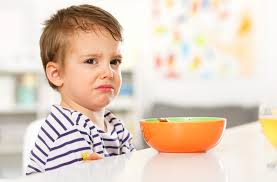 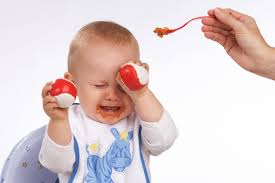 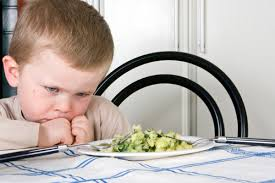 Симболично значење хране као љубави и аутономије у период раних узраста већ је објашњено. Ако велики број развојних конфликата лежи у подлози гојазности, како то да одређено дете “одабире'” да се преједа, а не показује друге облике промењеног понашања? Сматра се да избор настаје током учења о спољашњој средини, односно, путем повратне спреге. Новорођенче учи да разликује звечку од медведића делимично и зато што они различито реагују на истраживачко понашање као што је потресање или стављање у уста. Аналогно томе, новорођенче учи да разликује и унутрашње пориве и расположења према различитим реакцијама одраслих. Брижна мајка је увек спремна реаговати на подстицаје новорођенчета. Она учи да тумачи његово понашања: “То је његов плач кад је гладан”, “Сад је само нервозна и  треба да одспава” или “Сад је јако љут“. Како она реагује на одговарајући начин хранећи, тетошењем или необраћањем пажње - тако дојенче почиње све јасније да разликује  своја унутрашња стања. Али, претпоставимо да мајка све дететове сметње препознаје као глад. Можда је превише попустљива, можда не може да поднесе негативне емоције, можда “одбацује" дете и ставља му бочицу у уста надајући се да ће се новорођенче умирити и престати да је узнемирава. Кад вербални изрази уђу у развојну слику, ове мајке настављају свој образац реаговања на све сметње једнаким: ‘’Он је гладан.'' Као резултат тога, дете неће моћи да научи да разликује своја унутрашња стања! различите потребе и расположења ‘’препознаваће’’ као глад. Уместо да буде љуто или да му је досадно, или да је уплашено - дете осећа глад и једе.  Доживљај себе (селф) се осиромашује на сличан начин. Уместо да учи: “Ја сам особа која доживљава различите емоције, потребе и расположења'', новорођенче  учи: ''Ја сам особа која је гладна''.Још неке врсте поремећаја  храњења: анорексија-одбијање хране; претерано једење-булимија;споро једење; пика; 	копрофагијаАнорексија: смањено узимање или одбијање неких или свих врста хране; јавља се у свим животним добима (анорексија новорођенчета, анорексија малог детета,  анорексија младалачког доба); чешћа у пубертету и младости; чешћа код девојчица.Анорексија новорођенчета: јавља се рано, некада већ првог дана наког рођења; беба се брани кад му се даје храна; узроци се траже у поремећају инстинкта самоодржања; измењен однос мајка-дете (агресивна, повишено плашљива, узнемирена, депресивна, нестрпљива мајка); психоаналитичко тумачење: одбијајући храну дете одбија однос са угрожавајућим родитељем, најчешће мајком.Енуреза - ноћно и дневно невољно умокравање; након 3-4-5 године живота - Стално или повремено, Примарно или секундарно, Без органског узрока ПАЖЊА: Обучавање не треба започињати пре него што дете прохода јер је тада постигнута анатомска и неуролошка зрелост.СИМБОЛИЧКО ЗНАЧЕЊЕ:  Начин комуникације са околином. Дете ће се одрећи свог задовољства тек уколико добија друга и зрелија задовољства  као што су љубав родитеља. До друге године мокрење је рефлексно. Након трће, четврте – вољно мокрење. Колебања у стицању и слабљењу надзора су неминовна и могу да се очекују до краја 4. године живота.Учесталост: Око 15% деце (неки аутори тврде и 25%) мокри безвољно након 4 (до 7.) године живота ; На узрасту од 7. до 15. године око 2 % (подаци Н. Тадић из 1988); Ноћна енуреза је 2x чешћа од дневне и 3x од удружене Начин испољавања:Примарно: дете мокри од рођења, једном или два пута или више пута ноћу или дању (или и ноћу и дању) у различито времеНоћно мокрење се чешће јавља и траје дуже чак до пубертета када у већини случајева спонтано престајеДеца крију овај проблем.Дневно је ређе.Може да буде моносимптоматско или удружено са другим поремећајима (говора, моторике, у оквиру неуроза, поремећаја понашања итд).Родитељи наводе да је јаче након замора, прехладе, узбуђења.Личност детета. Неки налази показују -ДЕВОЈЧИЦЕ: већа тежња ка независности, такмичење са дечацима, супарништво са дечацима, амбициозније.ДЕЧАЦИ: пасивнији, зависнији (нарочито од мајки), мање агресивни, склони повлачењу и самообезвређивању.ДЕЧАЦИ И ДЕВОЈЧИЦЕ: ЧЕШЋЕ плашљиви, ИМАЈУ НОЋНЕ СТРАХОВЕ И КОШМАРЕ.Нужно је опрезно прилазити разликама и посебностима у личности деце која имају енурезу (ове особине могу бити присутне и код деце без енурезе)Узроци:ЕМОЦИОНАЛНИ ФАКТОР (несвесне жеље за назадовањем и задржавањем у стању из кога се може извући детињаста корист – брига, пресвлачење; начин супротстављања околини и агресивних тежњи према родитељима; одбрана од страха од кастрације; једна од начина на који петогодишњак жели да каже: ’’Нешто ме мучи’’).ДУБОКО СПАВАЊЕ (али, јавља се и код деце са лаким сном).КАРАКТЕРИСТИКЕ БЕШИКЕ (ПРЕОСЕТЉИВА, МАЛИ КАПАЦИТЕТ).Емоционални фактори и став породице:МОКРЕЊЕ МОЖЕ БИТИ ЗНАК РЕГРЕСИЈЕ, АГРеСИЈЕ, ПРОТЕСТАРОДИТЕЉИ СЕ РАЗЛИЧИТО ОДНОСЕ ПРЕМА КОНТРОЛИ МОКРЕЊАСтав родитеља је последица личног искуства, образвоног статуса, културе итдНеки сматрају да децу треба обучити што раније већ око 1. године, неки сматрају да треба почети тек кад дете “разазна” око 3-4 године, а неки не обучавају уопште ПОРЕМЕЋАЈИ ОПХОЂЕЊА И НЕДОВОЉНА САМОКОНТРОЛААгресија је део нормалног развоја. Порекло агресивности најчешће се тражи у спречавању задовољења наших потреба и мотива. Што више мотива човек није задовољио то се више агресивности у њему ''гомила''. Тако нагомилана агресивност, по овим схватањима, тежи да се ''празни'' и окреће се ка најприступачнијим објектима. Најприступачнији су они објекти на које је могуће усмерити агресивност без страха од непожељног реаговања. 'Одбацивање, строгост у васпитању деце изазива агресивност код деце која настаје као последица незадовољења дететових потреба за љубављу и других важних потреба, али и као резултат учења. Ово схватање, познато као фрустрациона теорија агресивности, има и много противника који наглашавају да нису сви људи који су спречени да задовоље своје потребе агресивни. Ова теорија не може до краја објаснити агресивност, али остаје чињеница да незадовољени мотиви представљају чест извор агресивности. Постоје различити начини да се манифестује агресивност. Најчешћа је вербална агресивност која се манифестује ''тешким речима'', псовкама, виком, претњама, увредама различите врсте. Циљ речи у овом контексту јесте да повреде друго људско биће. Још тежи облик агресивности јесте физичка агресивност која се огледа у употреби физичких средстава када се жели да нанесе повреда другоме (ударци, итд).Агресивност у смислу поступка с намером да се повреде други, јавља се од друге године живота  - кулминира око 4. г-сто има изливе бијм још мало иодине.Могуће је разликовати две врсте -  Инструментална агресија је усмерена на добијање жељених средстава - карактеристична за млађe предшколцe који се често ангажују у "инструменталној агресији" или понашању које укључује ударање, шутирање, или викање и свађу да би добило жељени предмет. Са узрастом – физички сукоб опада, а повећава се вербална агресија; Непријатељска агресија -њен директни циљ наношење бола другој особи- освета, доминација (сукоб без интереса). Средњи и старији (између 4 и 7. ) - често користе "непријатељску агресију". 
Непријатељска агресија има два облика: 
- Отворена агресија - наноси штету кроз физичке повреде или претње да нашкоди некога са физичким повредама, иРелациона агресија и емоционална повреда - којим се нарушавају вршњачки односи (нпр, социјално искључивање, задиркивање,уништавање играчке).Развој нормалне самоконтроле.Самоконтрола је од изузетне важности за социјализацију. Четверогодишњак неће напасти двогодишњег брата у нападу срџбе, неће мастурбирати у самопослузи или пак испробати своју нову играчку - чекић на звучној линији. Од деце се захтева поштење, искреност, држање до права и вредности других, послушност према ауторитету (прво према родитељима, а касније васпитачима. Овде ћемо се бавити разлозима због којих се не развија или не функцише нормална самоконтрола.Понашања која су последица неодговарајуће самоконтроле назва се acting out понашања, а она укључују агресију, изливе срџбу, лагање, крађу, непослушност и застрашивање. Сва она представљају кршење социјално прихватљивог понашања.		На овоме месту приказаћемо ФАКТОРЕе који су укључени код развоја нормалне самоконтроле. Прво су ту они који дају афективни набој процесу социјализације - однос привржености који омогућује да се дете уопште може чему научити, те касније, симпатија и емпатија, које се супротстављају себичности и усмјерености само на себе. Након тога, ту је велик број интелектуалних и когнитивних фактора. На најнижем нивоу,  дете мора да буде способно да запамти поруку социјализације и да је се сети у одговарајућем тренутку. Све већа интелектуална способност омогућава детету да напредује од одређеног упутства ("Не дирај ту вазу") до генерализација ("Ништа из дневне собе не сме да се дира"), до условних реченица (“Не смеш узети ништа што није твоје, а да пре тога не питаш особу којој та ствар припада“).Уопштено говорећи, оптималне породичне околности укључују љубав и доследност. захтеве за самоконтролом и аутономијом који одговарају узрасту, помоћ у схватању последица властитих активности. Вршњаци умањују егоцентричност захтевајући прилагођавање и ценећи доказане вредности више од породичних веза.Јасно је да велик број фактора придоноси самоконтроли. Сада ћемо видети што је зауставља и што ремети њезин развој. АГРЕСИВНИ ПОРЕМЕЋАЈ ОПХОЂЕЊА.Агресивна понашања која карактеришу поремећај -   тучњаве, непослушности, изливи беса, деструктивност, некооперативност, дрскост и немир. Тешкоће у прихватању ауторитета доводе до сукоба са родитељима, са васпитачима и наставницима.  Агресивно, слабије социјализовано дете је импулсивно, није у стању да учи из искуства и недостају му осећање кривице и анксиозности. Односи са члановима породице и вршњацима су површни.Треба бити опрезан, као што смо већ видели, агресија је део нормалног развоја, и не постоје разлози на основу којих бисмо претпоставили да дечак “усијане главе” или свадљивац има поремећај опхођења ако други важни аспекти његове личности не одговарају овој слици. Обележја. Упућивање због поремећаја опхођења, агресије и антисоцијалног понашања чини половину свих случајева деце и адолесцената упућених психологу - у распону од 4 до 10% опште популације. Што се тиче полних разлика, антисоцијално понашање најмање је три пута чешће код дечака него код девојчица. Пол утиче и на узраст почетка: антисоцијално понашање обично почиње пре 10. године код дечака, док се код девојчица обично појављује на узрасту од 14 до 16 година. Поремећаји опхођења се могу јавити истовременоно с другим сметњама; посебно  је снажна веза са	 дефицитом пажње/хиперактивним поремећајем, као што смо виели у 6. поглављу. Предшколски периодМногобројни примери acting out понашања у предшколском добу представљају фиксације или развојна кашњења. Што се тиче излива срџбе, очекујемо да одојчад на фрустрације реагује срџбом. Током “страшне“ друге године живота, својеглава трчкарала такође знају да се разљуте ако није по њиховом, али сада могу и намерно покушати да повреде другу особу. У добу од 5 до 6 година, учесталост изразитих срџби би требало да опада. Њихова присутност - упућује на то да дете не успева да учини одговарајући напредак у остваривању самоконтроле, као и да ће дете бити слабо опремљено за успешно прилагођавање на захтеве школе.За трчкарало сваки занимљив предмет је плодно тле за истраживање; одрасла особа је та која дели свет у ствари које су ‘’у реду’’ и оне које су ‘’то НЕ’’. Забране на основу  власништва, трчкарало ће посебно тешко разумети. Нема ишта у самом предмету што би говорило да је он “мој" или “твој“, те су потребне друге чињенице, као што је место ("моје" долази из велике кутије која се налази у соби у којој спавам или учесталост употребе (ватрогасна кола којима се стално игра мој старији брат “нису моја“). Истовремено трчкарало мора да научи да је лоше узимати предмете који му неприпадају. И док се узимање туђих предмета налази на врхунцу у 3. години живота, ово се не може сматрати крађом с обзиром да разумевање власништва још није успостављено. Тек након што се схвате забране и након што се успостави намерно кршење, "узимање" постаје "крађа". Исто важи и за лагање. Током раног мишљења, “лагање” представља неспособност разликовања физичког света од психолошког света мисли, осећаја и жеља. Трогодишњи дечак који верује да се ноћу испод његовог кревета налази вук, може такође  искрено веровати да је његова старија сестра започела свађу, а сад криве њега. Тек након што почне да разликује објективна и субјективна социјална реалност може се говорити о лагању у правом смислу речи.Постоји још један когнитивни проблем. који је последица склоности предшколске деце да дословно схватају изразе. Лагањеје неговорење истине - тачка. Тако и људи који не намерно преносе нетачне податке - лажу. На пример, кад старија сестра својој млађој сестри из несташлука за слику лава каже да је на њој мачка, а ова то касније каже свом млађем брату, четворогодишњаци ће рећи да девојчица лаже. Већина четверогодишњака и неки шестогодишњаци закључују на тај начин.  Условна природа лажи, чињеница да се ради о намерном искривљавању познате истине, у когнитивном смислу је претешка да би је могло схватити предшколско дете које све схвата дословно. У добу од 6 година дете би требало да разуме основна значења крађе и лагања. АНКСИОЗНИ ПОРЕМЕЋАЈ И ПРЕТЕРАНА САМОКОНТРОЛАОдсуство иницијативе. Нормативно, дечји најчешћи одговор на родитељске захтеве јесте послушност. Кад то не би било тако, социјализација нe би била могућа. Али, свака крајност што се тиче послушности је опасна. Ригидни и компулзивни облик послушности развија се код одојчади родитеља који их злостављају, а према њиховим истраживањима претерано послушни дечаци били су они који су имали више интернализујућих проблема.Анксиозни поремећаји су међу најчешћим поремећајима дечје и адолесцентне доби, ако не и најчешћи; различитим истраживањима утврђено је да се јављају код 8 до 9% опште популације. Такође су веома учестали међу одраслим особама, а чешћи су од депресије и алкохолизма. Код анксиозних поремећаја патња је унутрашња. У интернализујућим симптомима укључујући фобије, бриге, болове у трбуху, повлачење, мучнину, повраћање, компулзије, несаницу, осамљивање, депресију, плач - што све упућује на промењено дете. Процена. Анксиозност се обично дефинише помоћу своје три компоненте: понашање, емоционалне и физиолошке. Подаци који се тичу анксиозног понашања могу се добити током структуираног дијагностичког интервјуа током којих се родитељи или учитељ посебно испитују o дечјим страховима: колико су општи, изражени и перзистирајући; у којим се ситуацијама појављују; када и како започињу. Даље, начињени су инструменти за оцењивање понашања који се састоје од ајтема као што су: “У поређењу с децом истог узрастакао и ваше дете, колико је ваше дете уплашено или стидљиво?“ или “У којем се степену ваше дете узнемири кад ви морате некуда поћи?" Резултат се израчунава збрајањем појединих ајтема и тада се успоређује с нормама које важе за општу популацију, те тако добијамо податак о томе колико је одређено дете анксиозно. Коначно, дететово анксиозно понашање може непосредно да се посматра у случају реакције на застрашујуће предмете као што су змија или пас. Увежбани посматрачи користе унапред одређене категорије да забележе дететово понашање. Анксиозни поремећаји као вид прекомерне самоконтролеЗАВИСНО ДЕТЕОвде треба нагласити, да се појам „зависност у понашању“ разликује од појма афективна везаност иако су оба веома важна за процес социјализације деце. Зависно понашање се односи на испољавање беспомоћности, пасивности и одсуства иницијативе у контакту са другим људима. Зависно понашање испољавају деца која пасивно чекају да неко други на њих обрати пажњу, подстакне их, или им пружа бригу, заштиту и све оно што је њима потребно. Зависно понашање дете може да испољава у односу на мајку, оца, друге људе или, као што смо видели, другу децу. У првим годинама живота, важно је нагласити, зависно понашање је први корак у процесу социјализације и сасвим је нормална појава. Међутим, са развојем когнитивних и других способности дете би требало да се постепено осамостаљује како физички ( да почне само да се храни, облачи и друго) тако и психички (да не очекује да му други каже шта да ради и да може да се одвоји од мајке и игра само или са другом децом). Облици испољавања зависности су различити: дете тражи да га мајка храни иако оно то може само, да га облачи, да стално буде у близини, да му каже шта да се игра, да непрестано гледа у њега, да га држи у крилу или за руку…или се плаши да остане само у соби, плаши се страних лица, неће да се игра са децом држећи се мајци за скут…итд.  Зависност се развија у вези са начином задовољавања дечијих потреба. У почетку је дете потпуно беспомоћно и мајка је принђена да задовољава његове потребе. Дете због тога и касније очекује да мајка задовољава све његове потребе. Уколико је мајка била нежна и добра дете је задовољно и може да развија однос поверења и са другим људима. У том смислу се зависност сматра веома значајним првим кораком у развијању позитивних односа према другим људима. ПЛАШЉИВО ДЕТЕУ раном детињству je нормална појава да се дете плаши разних ситуација којих се касније више неће бојати. Сва деца се у одређеној фази емоционалног развоја мање-више плаше мрака, самоће, непознатих животиња, страних људи итд. (види: Развојни страхови). Међутим, ако се дете развија на здрав начин, ти страхови постепено нестају. Плашљивост као развојни поремећај је нешто друго. Она није одраз неке моменталне ситуације у којој се дете нашло, већ његовог сталног става према околини и самоме себи. Плашљивост је знак да се дете осећа несигурно, угрожено, да је његово самопоуздање врло лабаво. Тај поремећај понашања значи да дете не верује у могућност своје афирмације, да се не усуђује да изрази себе, да ступи с другима у такмичење и брани свој престиж. Плашљиво дете осећа се беспомоћно; оно у свему око себе види неку опасност по своју личност, а не налази у себи снагу да се томе одупре.Плашљива деца често развијају интернализоване типове развојних поремећаја - енурезу, муцање и недостатак апетита. То се слаже с већ класичним запажањем Хомбургера да су изразито плашљива деца склона тзв. неурозама ишчекивања. Муцање и мокрење у кревет у многим су случајевима такве неурозе. Плашљиво дете живи у сталној бојазни око будућих догађаја, па и око оних својих функција због којих лако дође у сукоб с родитељима (контрола сфинктера), или с којима треба да ступи у социјални контакт (говор). Зато су те функције оптерећене емоционалном напетошћу. Честа пропратна појава плашљивости је и ноћни страх као несвесна манифестација анксиозности. Интерперсонални контекст: породицаАуторитативни начин васпитавања. Деца најчешће реагују плашљивошћу на ауторитативан поступак својих родитеља. То није тешко разумети кад се узме у обзир да такви родитељи редовно употребљавају страх као основно средство васпитања детета. Они га непрестано нечим застрашују, прете му, наступају према њему на строг начин па се дете никада не ослобађа осећаја угрожености. Будући да ауторитативано васпитање чини дете несигурним, неповерљивим према самом себи, оно се све више плаши и оних животних ситуација које нису у директној вези с поступком његових родитеља. Дете постаје уопште бојажљиво кад се од њега захтева да се у нечему лично ангажује, да наступи, да да нешто од себе.Плашљивост на ауторитативан начин васпитаваног детета може имати и друге мотиве. Каткад дете несвесно користи свој страх да би родитеље присилило на попуштање, на блажи поступак, односно на одступање од својих захтева. То је покушај детета да изврши известан притисак на савест својих родитеља, да их смекша или да их наведе на то да почну да гледају на своје дете као на „нервног болесника“ који има право на већу пажњу. То се најчешће догађа онда кад се строгом васпитању придружи и претерана амбициозност родитеља. Ако родитељи или васпитачи захтевају превише од детета, оно својом „тремом“, дрхтањем, збуњеношћу, сметњама памћења и другим симптомима страха несвесно жели постићи да се од њега мање тражи.У детету јак страх изазива и злостављање, физичко, психичко или обоје, које често прати ауторитативни поступак. Пермисивни стил васпитања. Плашљиви дечаци нису толико често као девојчице од почетка изложени превише строгом васпитању. Обично их најпре у већој или мањој мери размазе, јер родитељи који су склони мажењу чешће то чине с мушком него са женском децом. Вероватно се у тој појави крију остаци патријархалног вредновања полова које мушкарцима даје већу вредност него женама. Мажење је такође значајан узрочни фактор плашљивости. Она постаје разумљива из саме суштине мажења: дете које није навикло ни на какву самосталност, осећа се угрожено чим се од њега почну да захтевају самосталну активност, способност прилагођавања непознатој средини или подношење тешкоћа и решавање задатака. Зато размажено дете постаје плашљиво кад треба да пође само у страну средину, страној особи, у дечји вртић, у школу и слично. Такво дете је понекад сасвим другачије док се налази у кругу породице. Тамо је навикло да буде средиште свачије пажње, да му се попушта и да га послужују. Зато у тој средини допушта себи да буде дрско и агресивно; оно родитељима пркоси, док је пред васпитачицом „мање од маковог зрна“; оно гњави и туче браћу, а у вртићу, или на другом месту постаје повучено, плахо, ћутљиво и врло плашљиво кад треба да покаже своје способности. Несвестан циљ таквог понашања је тај да се ауторитету покаже своја беспомоћност, да се натера на већу обазривост и послуживање и да се у новој средини постигну повластице, заштита, самилост – као и могућност да се постане средиште пажње као и код куће. Али, плашљивост размаженог детета постаје још јача кад његови родитељи изгубе стрпљење због његове беспомоћности, несамосталности, пасивности. У већини случајева надовезује се на мажење, пре или касније, ауторитативан поступак с дететом. То досад размажено дете још теже подноси од детета које није навикло на мажење. Његов осећај угрожености због родитељеве строгости постаје нарочито интензиван, па су и симптоми страха код таквог детета обично јаче изражени него код онога које познаје само ауторитативан поступак са собом.Недоступни родитељ (незаинтересовани). Многа деца постају плашљива због хладног, нељубазног поступка. Васпитање без љубави, емоционална запуштеност или запостављеност детета као значајан фактор у настанку плашљивости. Осећај недовољне емоционалне прихваћености изазива у детету осећање угрожености, а ово се испољава у облику тескобе. Такво дете се боји људи који му ускраћују основну психичку храну, за родитељску љубав, па се и касније тешко ослобађа осећаја да из контакта с људима извиру само неугодности, разочарања и психичке трауме.Плашљиви родитељи. Кад се дете васпитава на бојажљив начин, јер су његови родитељи и сами плашљиви људи па стрепе над сваким кораком свог детета, онда је разумљиво да ће њихова бојажљивост прећи и на дете. Ту делује процес идентификације.У анализи психичког развоја плашљиве деце и омладине неретко наилазимо на чињеницу да је дете сведок честих сукоба међу родитељима. Складан родитељски брак важан је фактор осећаја сигурности. Раздор међу родитељима уноси у младу психу осећај да губи један ослонац у изграђивању своје животне оријентације. То га чини несигурним, па се осећај тескобе све више увлачи у његов емоционални живот.	8.7 СТРАХОВИ код децеВрсте страхова:
	1. развојни
	2. реални - страх слабијег интензитета који има адаптивну функцију, повећава опрез и осигурава заштитне механизме значајне за опстанак.		3. неуротични (интензиван и нереалан страх, нарушава прилагођавање и често захтева психолошки третман).РАЗВОЈНИ СТРАХОВИПериод одојчета - предшколско добаУ периоду одојчета реакције страха могу се сматрати урођеним - јер се јављају рано током развоја, без доказа да би били научени. Међу стимулусима који изазивају овакве страхове налазе се гласни звукови, бол, падање и изненадни, неочекивани покрети. Важно је напоменути да ови стимулуси захтевају веома мало когнитивне обраде, страх се јавља и нестаје заједно са самим дражима. Непознато и страно, без обзира односи ли се на људе, предмете или околности, изазива страх у другој половини прве године. Процена стимулуса као “познатог“ или “страног" захтева когнитивну обраду која није била потребна за урођене подражаје. Осим тога, оваква обрада није могућа у најранијим месецима живота. Новорођенче зна о свету у коме је рођено веома мало. Потребно му је време да постане довољно упознато са својом новом околином да би људе, предмете и околности могло сматрати познатима и препознатљивима или пак непознатима и странима.Развојни страхови:  (1)Страх од одвајања2 годишње дете –може да се плаши да га родитељи негда не оставе;обично, дете је мирно док је мајка одсутна, али када се увече врати кући припија се уз мајку и недозвољава другој  особи да му се приближи;ноћу излази из кревета да би се придружило родитељима или дозива из своје собе;противљење у време када треба да иду на спавање, различити захтеви да би продужили или одуговлачили.Облици у којима може да се манифестује страх од одвајања:Страх од пада (страх да се не изгуби ослонац или подлога), (Примери: ''једном сам сањао да се налазим у простору и да падам и да нема ничега што би ме задржало.  Чини ми се да сам се од тога пробуди и звао маму'', ''Била сам насред мора, ја сам се налазила на крјау једног конопца и стално сам звала сестру да добро држи други крај конопца за који сам се ја закачила'')Страх да ће да се изгуби, страх од отимања (лопови, фантоми, вештице) (Примери: ''плашим се кад се изгубим јер нисам више са својим родитељима'', ''Плашим се да се не изгубим...кад не нађем једну улицу, мислим да чћу се изгубити и да ћу остати сам, и све тако'').Страховање за друге и саосећање (анксизно очекивање повратка драгих особа или страх од њихове смрти), (на основу личног искуства, а још више на основу онога што чују од других особа); Страх од напуштања и слика опасних родитеља који напуштају или који не воле своје дете дете (овај страх подспешују честа одвајања – изласци родитеља, остављање на чување деди, баби, комшиници; ставови и коментари који подсећају дете на његову зависност; одвајање дете може да схвати као казну, део осећања кривице). (2) Развојни страхови: Страх од повређивањаНа раноМ УЗРАСТУ трчкарала - извор страха постају животиње. У одређеним примерима страх може представљати одговор на буку и изненадне, неочекиване покрете карактеристичне за животиње. (Претпоставља се да може постојати и урођен страх од животиња.)Промена из доби трчкарала у предшколску доб облежена је смањивањем примитивних страхова од буке, падања, изненадних покрета и непознатог, премда страх од боли и животиња показује неправилни напредујући тренд. Памћење чини страхове мање зависним од околности јер се повећава очекивање, те деца реагују на претње или опасност од озледе тела, те, последично томе, на упозорења која су део социјализације. Тако дете доживљава све снажнији страх од саобраћајних несрећа И ватре, као одговор на родитељска кажњавање и друге технике које изазивају страх: због тога, почињу да се боје да чине ствари које родитељи сматрају "лошим“. Страх од животиња и особа из маште, те страх од ноћних мора такодер постаје развојно могућ чим дете млађег предшколског узраста почиње да разликује реалност од маште И препознаје ово друго као посебно подручје когнитивне активности.Развојни страхови –  (3) Страх од смртиУ периоду када се дете бави пореклом ствари, открива још једну загонетку  смрт. Ово се може догодити у случајним и неважним околностима, које међутим могу да буду врло упечатљиве, као на пример смрт неке домаће животиње. У сваком случају и сама реч и све што чује око ње привлачи дететову пажњу. Дете пре свега мора да схвати однос између живог и онога што није живо. Дете почиње тако што извесна својства живог приписује неживим предметима (анимиизам).  Пример: Кад је петогодишња Мирјана дошла у вртић, дан након што је угинуо њен пас Попај, није се као обично придружила другој деци, него је остала уз своју васпитачицу. Примећујући њену узнемиреност, васпитачица је питала: Шта није у реду?Тата је рекао да је Попај био толико болестан да га је ветеринар морао успавати. На тренутак је Мирјана била испуњена надом: Када дођем кући, можда ће бити будан.Васпитачица је директно одговорила: Не, Попај се неће пробудити. Он није заспао. Он је мртав и то значи да не може спавати, јестим, трчати.Мирјана је отишла. Касније се вратила јецајући, и признала васпитачици: Пребрзо сам га јурила. Васпитачица је загрлила Мирјану. Попај није умро зато што си га ти јурила, објаснила је. Био је јако стар и болестан.Током наредних неколико дана, Мирјана је постављала нова питања: Хоћу ли ја умрети када заспим?, Можеш ли умрети ако те боли стомак, Хоће ли мама и тата умрети.Развој поимања смрти. Да би дете могла да разумеју појам и појаву смрти морају да остваре одређени ниво когнитивне зрелости и да имају неко основно разумевање биологије – да су биљке и животиње жива бића, која имају неке делове тела који су нужни за живот. Такође, морају да раздвоје појам неживо – на неживо и нестварно/непостојеће. Док не схвате ове појмове, деца о смрти говоре у терминима из сопственог искуства – као о промени понашања. Попут Мирјане, деца могу веровати да су изазвала смрт члана породице или кућног љубимца, да бол у стомаку може да изазове смрт, или да је смрт као спавање.Већина деце усвоји делове појма смрти до седме године. Најпре трајност, идеју коју је најлакше разумети (на почетном ступњу дете не схвата појаву смрти као коначну). Када је васпитачица објаснила Мирјани да се Попај неће више пробудити она је то брзо прихватила. Затим следи схватање неизбежности и престанка животних функција. У почетку деца мисле да неки људи не умиру – она сама, људи попут њих (друга деца) и људи са којима имају најснажније емоционалне везе.  Такође, многа предшколска деца сматрају да мртва бића задржавају способност живих бића. Или, пак,, нестајање и смрт – са 4, 5, па чак и 6 година дете још увек види живот у коме рођење може да дође након смрти, нова младост, после старости.Социјални страховиКоначно, крај предшколског узраста је време појаве страха од личне неадекватности, неуспеха и подсмеха, а који укључују учење академских вештина везаних уз бројеве и писање, или пак страх од других функција везаних за школу (Ериксон: фаза марљивости спрам некомпетентности). Овакви страхови упућују на развој остварујућег селфа до нивоа у којој очекивање неуспеха постаје извор забринутости/анксиозности.ПРИМЕР СКАЛЕ ЗА ПРОЦЕНУ ЕМОЦИОНАЛНЕ ПРИЛАГОЂЕНОСТИ ДЕТЕТА (листа екстернализованих и интернализованих симптома)Приказ истраживања које илуструје спремност на сарадњу ( кооперацију): Два детета су стављена у два кавеза која су удаљена један од другог око двадесетак сантиметара. Сваки пут кад је дете из првог кавеза повукло канап у свом кавезу друго дете у другом кавезу добило би слаткиш и обрнуто. Код деце на овом узрасту успоставила би се сасвим добра сарадња: деца су повлачила канап да би друго дете добило слаткиш и подстицала су друго дете да повуче канап да би они добили слаткиш. Деца су на овом узрасту за сарадњу користила и говор.У ово доба може се јавити тврдоглавост, пркос и отпор ауторитету одраслог (негативизам). Овај отпор се може јавити први пут са осамнаест месеци да би достигао врхунац око четврте године. Такво понашање детета на овом узрасту је нормално - и то је веома важно знати. Негативизам се манифестујеу  свим облицима „неваљалости“ (многи родитељи мисле да им је дете неко „чудовиште“): дете постаје дрско, одговара са „нећу“ на све што му се каже, непослушно је, даје отпор свему што предлажу родитељи. На нижим узрастима дете не дозвољава да га обуку, обују, неће да иде у правцу у коме га воде итд. Код старије деце у овој фази веома често се чује „нећу“ или „ Е, баш нећу“. Ово је фаза у развоју у којој дете показивањем отпора одраслима развија свој идентитет и самопоштовање. Ове отпоре не треба грубо сламати већ поступати пажљиво да би дете схватило да му је у интересу да сарађује са одраслима.Ериксоновa теоријa (још једном)Први: Поверење/Неповерење (до 18. месеца)Други: Аутономија/Стид и повлачење  (од 18. месеца до 3. године) Интерес и узбуђење које одојчад показује када користе нове предмете помаже им у изградњи осећања самоефикасности, односно уверења у сопствене способности контролисања догађаја у свом окружењу (Хартер, 2006). До средине друге године, када је самосвест довољно развијена, деца почну да доживљавају нови распон емоција које имају одређене функције. Осећање поноса и нелагодности, два емоционална стања која се односе на вредновање колико смо добри или лоши у односу на стандарде морала, социјалног понашања и овладавања задатком (Саарни анд ал., 2006).АУТОНОМИЈА. Родитељи често буду фрустрирани када се спремају да некуда пођу, а њихов предшколац прати неки другачији распоред? Или, немају стрпљења када њихов предшколац чека последњи минут да би се обукао за вртић, а онда им одлази још времена на његово инсистирање на ношењу одређене одеће? Ове ситуације су типичне и репрезентују генералну тему око које се одвија развој у овом критичном предшколском периоду – развој осећања за аутономију (типичан развојни проблем – самовољно понашање). Као што је то већ речено, почевши негде од друге године, деца постају свесна своје психичке одвојености. У овом периоду, код деце се запажа растући осећај независности - инсистирају да ствари ураде на свој начин, често следе ригидне сетове ритуала, као што су  читање две приче пред спавање, одређене играчке у кади за време купања, или седење на посебно место за време оброка. Можда је то разлог што је иницијални део овог периода се често назива ''ужасна друга година''. На овом узрасту, родитељи и деца често завршавају у борби за вољу. Када родитељи не попуштају, деца могу да изразе своје незадовољство на различите начине, укључујући нападе беса. Родитељи и васпитачи треба да знају да дечије рутине треба следити, и да разумеју да дечји ритуали служе многобројним сврхама. Ритуали обезбеђују контролу и ред у дечјем окружење и обезбеђују им осећање сигурности и предвидљивости.Фраза Ја то могу сам,а рефлектује доминантну тему овог периода. Деца воле да раде ствари на свој начин, то им доноси много задовољства и понос због свог успеха. Позитивни резултати  њихових независних постигнућа јачају њихов осећај аутономије. Деца почињу да виде себе као компетентне и способне да задовоље сопствене потребе. Из ових разлога, за родитеље је важно  да обезбеде могућности за своје дете да ради ствари на свој начин (да се само обуче, среди своју собу, помогне у кућним пословима). Сходно приликама које дете има да искуси аутономију, оно ће да развије више или мање самопоуздања и почети да предузме одговарајуће ризике.Деца следе своју потребу и потрагу за аутономијом са бескрајном енергијом и упорношћу. Када су покренута одређеним задатком, она га се држе све док га не заврше.  Није неуобичајено за предшколце да одлучно одбију било какву помоћ одраслих (у том смислу одрасли би требало да се уздрже од мешања све док деца не затраже помоћ. Такође је добро дозволити деци да помогну, иако у процесу помагања, могу сломити ствари или створити већи неред. Иако је одраслима обично лакше да ствари ураде сами, ово је веома важан начин да деца науче неке вештине. Стрпљење и охрабривање су важни начини који ће се родитељима и васпитачима исплатити на дуге стазе.Континуирано родитељско обесхрабривање и критицизам код деце ће изазвати осећање неуспеха, стида и сумње у себе.  Дугорочно, као резултат оваквог понашања одраслих, деца ће очекивати неуспех у свему што раде. Деца ће се уздржавати да покушају различите, нове активности, што ће даље довести до тога да не развију нове вештине. Касније, несамопоуздана деца осећаће се пријатно и сигурно само у високо структуираним ситуацијама  где је ризик од неуспеха минималан.  Трећи: Иницијатива/кривица (од 3. до 5. године)Развијање иницијативе је кључно у овом периоду.  Кад дете крене изван, у социјални свет, оно се сусреће са новим изазовима. Нове ситуације захтевају од деце преузимање више и више одговорности  – за  њихова тела, понашање, играчке, кућне љубимце. За узварт, то је начин на који се код деце оснажује иницијатива у понашању.Родитељи и васпитачи треба да разумеју важност дечје потребе за иницијативом, и да деци пруже слободу и могућности за физичке активности (трчање и скакање), интелектуалне активности (постављање питања или причање прича), и социјалне активности (игра).Осећај самопоштовања/компетенције јесте друга страна развијене потребе за аутономијоим и иницијативом. Може се рећи да је самопоштовање најважнији део предшколског развоја . Деца ће често преценити своје способности и потценити тежину задатка. Из перспективе предшколца ништа није немогуће. Овај високи ниво (изворног) самопоштовања је повољан зато што дете многим вештинама овладава управо у том раном периоду. Са сваким новим овладавањем, дечји осећај за иницијативу и компетенцију расте. Родитељско стрпљење и охрабривање је кључно за развој осећања личне компетенције. Прекомерно коришћење ''ја'' и ''моје'' за време овог периода се од многих аутора тумачи као  начин да дете означи границе између себе и других. Ако се деца не слажу и посесивна су спрам играчки, на пример, то је само један од много начина на које деца потврђују своју индивидуалност. знакови НИСКОГ САМОПОШТОВАЊА КОД ДЕЦЕ:потреба да непрестано побеђује у играма; перфекционизам; претерана самокритичност; претерано хвалисање ; давање слаткиша, новца или играчака другој деци, како би се "поткупила" пријатељства; привлачење пажње неодговарајућим понашањем (глупирање, задиркивање, агресивност); повученост или срамежљивост; плачљивост; претерано извињавање за све што каже или направи;страх од тога да покуша нешто ново; стално тражење оправдања; пребацивање одговорности или кривице на друге ; антисоцијално понашање; неповерење према људима; стална потреба да се угоди другима; неспособност да каже "нећу" или одбије нешто што не жели; неспособност доношења властитих одлука или избора.Развој самоконтроле Деца морају да стекну контролу над својим емоцијама и понашањем како би се адаптирала на свој физички и социјални свет. Како сазревају, постаје им све лакше да се придржавају захтева, да прилагоде своје понашање датој ситуацији, да одложе активности, и понашају се на социјално прихватљив начин. Дакле, самоконтрола поприма облик не само повећања контроле објеката и догађаја у окружењу, већ и способност контроле сопствених импулса. Према томе, емоционална саморегулација се односи на стратегије које користимо како бисмо интензитет или трајање својих емоционалних стања довели на оптимални ниво који нам омогућава остварење циљева. Емоционална саморегулација захтева вољно управљање емоцијама у које треба уложити труд. Ова контрола са напором се постепено побољшава као резултат развоја мозга и уз помоћ старатеља, који деци помажу управљати и уче их стратегијама како управљати интензивном емоцијом. Како постају старија, постају мање подложна фрустрацији и више толерантна када њихове жеље или потребе нису одмах задовољене. Рудиментарни осећај за време, који се појављује негде између две и три и по године, помаже им да одлагање толеришу лакше. Ово не значи да родитељи неће понекад бити преплављени питањима као што су - Могу ли да имам одмах? Или када ћемо да  једемо? Гладан сам! Родитељски одговор на фрустрацију је важан. Не заборавите, како претерано ограничавање, тако ни распуштеност, испољавање ''неограничене слободе'', ''слободе без одговорности'' не подстиче развој самопоштовања.ПРЕПОРУКЕ ЗА РОДИТЕЉЕ И ВАСПИТАЧЕИмајте на уму, да дечје ''Не'' није пркосно тестирање родитељског ауторитета. Предшколски период је време када дете спонтано преузима иницијативу и развија осећај аутономије. У овом процесу они тестирају ваше границе. Имајте на уму да деца када кажу ''Не'' - то је дечји начин одвајања од родитеља и развијања личних компетенција. Као што се то и дешава у животу, деца нису свесна реакције других (егоцентризам, Пијаже).  Деца ће наставити са својим понашањем, упркос родитељским љутитим реакцијама. Важно је да се овде сетимо да да се деца понашају на овај начин јер су егоцентрична – разумеју свет само из своје перспективе. Родитељи могу да помогну деци подучавајући их неким стратегијама самоконтроле. На пример, ако се возите у ауту, и ваше дете вас непрестано бомбардује са ''да ли смо стигли'' питањима, можете му нацртати једноставну мапу са значајним знаменитостима – можда црква, школа, црвене и беле куће. Дајте детету да гледа у мапу и пејзаж, и покажите му где се на мапи можете налази у том тренутку. Не охрабрује дете да каже ''Не''. Избегавајте ''да или не'' питања.  Уместо тога, користите јасне, акционо оријентисане реченице које преносе очекивање, а онда дозволите избор: ’’Време је за кревет. Коју књигу хоћеш да ми читаш?’’, или питање – ''Да ли желиш да идеш у библиотеку?'', изазваће скоро увек ''не''. Уместо таквог питања користите: ’’Време је да идемо ..., да ли хоћеш да обучеш своју жуту или зелену јакну’’Чините ствари кроз игру. На пример, уколико се спремате да изађете из куће, можете да кажете да видимо д али можеш да обучеш своју јакну док избројим до 10.Похвалите дете када се не понаша негативистички.Способност предшколаца да репрезентују догађаје ментално, њихово проширивање језичких вештина и њихово повећана смаосвести - играју важну улогу у емоционалном развоју. Током ових година, предшколац развија боље разумевање сопстевних и туђих осећања, и постаје више способно да контролише своје емоције. Вокабулар за причање о емоцијама развија се убрзано након 18. месеца, али мала деца још увек нису добра у коришћењу језика за управљање својим емоцијама. Крајем друге године појављују се напади беса, јер мала деца не могу да контролишу интензивну љутњу која се појављује када одрасли одбију њихове захтеве, посебно у ситуацијама када су уморни и гладни. Мала деца чији су родитељи емоционално саосећајни, али постављају границе (не попуштају испадима беса), активно одвлаче пажњу детета од забрањене активности (укључивањем детета у прихватљиву алтернативну активност), и касније упућују на боље начине ношења са забранама одраслих, стичу ефикасније стратегије регулисања љутње и социјалне вештине током предшкослког доба. Хвалите дете. Развојни психолози указују да је за емоционални развој детета битно да оно од раног узраста доживљава да је окружено љубављу и бригом својих најближих. Родитељи који похвалама реагују на одређено понашање или постигнуће дају детету емоционални подстицај да се у том смеру развија. Квалитетна повратна информација одраслих утиче на те ране реакције  вредновања себе. Када одрасли стално коментаришу вредност детета и његово/њено извођење (''То ниси добро урадио'', ''Ја сам мислила да си ти добра девојчица''), деца доживљавају интензивне емоције самосвесности, више стида након неуспеха, више поноса након успеха. Насупрот томе, када се родитељ усмерава на побољшање урађеног, (''Направи си то на овај начин, сада пробај да то направиш овако''), тада се подстичу умерено адаптивни нивои срама и поноса, и већа истрајност у тешким задацима.Међу западњачком децом интензивни срам је повезан са осећањем сопствене неадекватности (''Глуп сам'', ''Грозна сам особа''), и повезан је са лошим прилагођавањем, повлачењем и депресивношћу, те интензивном љутњом и агресивности према другима који су учествовали у тој ситуацији која је изазвала срам. Насупрот томе, кривица када се појављује у одговарајућим околностима и када није праћена срамом, повезана је са добрим прилагођавањем. Кривица помаже деци да се одупру штетним импулсима, а мотивише дете кaда се лоше понаша да поправи штету и понаша се обзирније.4. МАРЉИВОСТ насупрот ИНФЕРИОРНОСТИ (6 -11 година)Ериксон је сматрао да се у овој фази, када деца започињу са формалним образовањем, јавља конфликт између марљивости и доживљаја инфериорности. Измежу пете и седме године, када већина деца полази у школу, когнитивни развој се одвија великом брзином. Деца брже могу да обрађују веће количине информација, а повећава се и опсег њихове меморије. Они прелазе са преоперационалног на ниво мишљења у виду конкретних операција. Док ове унутрашње промене напредују, деца почињу да сваког радног дана проводе по неколико сати у новом физичком и социјалном свету школе. Ериксонове фазе психосоцијалног развоја деце сада морају да реорганизују у оквиру непознатог школског окружења. Морају да стекну поверење у неке нове одрасле особе, да се понашају аутономно у комплекснијим ситуацијама и да покажу иницијативу за активност поштујући нова школска правила. Нови психосоцијални изазов на школском узрасту је оно што Ериксон назива марљивост насупрот инфериорности. Деца почињу да увиђају везу између истрајности и задовољства обављеним послом. Дечје могућности се у овом периоду крећу између окружења у кући, комшилуку и школи, као и да се носе са академским радом, групним активностима и пријатељима, и могу довести до осећања компетентности. Тешкоће са овим изазовима могу да доведу до осећања инфериорности. Деца морају да овладају новим вештинама и да раде у правцу остваривања нових циљева, али истовремено су изложена поређењима са другима и ризику од неуспеха.Начин на који се деца носе са овим изазовима има импликације на њихова даља искуства у школи. Два најбоља предиктора напуштања школе јесу слабо постигнуће на узрасту од седам и осам година и заостајање у напредовању у односу на вршњаке. За будући успех детета у школи важније је да оно има добар учинак у школи на почетку школовања него у било ком другом периоду. Знаш, имала сам 32 године кад ми је синуло да не морам појести све што је на моме тањиру! Била сам само у ресторану, посматрала сам велики комад ћуретине с прилогом, питајући се како ћу моћи сву ту храну стрпати у свој стомак. Тада сам схватила. Све је то само гомила глупости. Доста сам дуго била добра девојчица. Време је да одрастем.Млади нежења је посећивао психоаналитичара због бројних страхова, један од којих је паника при помисли да са женском особом изађе на ручак. Могао је поднети пословне вечере, али се потпуно сигурно осећао једино кад је сам приправљао своје оброке и јео их сам у своме стану. Током терапије откривен је следећи потиснути материјал:Моја је мајка седела на челу стола и послуживала чланове породице. (Његов  отац је умро кад је њему било пет година.) Сећам се да би ми знала рећи: “Реци ми кад ти је доста кромпира или грашка " или чега другог. Али, кад бих ја рекао: ”Сад је доста она би увек узела барем још мало и ставила на мој тањир. Био бих љут, али никад не бих ништа рекао''.У претходном, првом примеру, мајчин налог: “Поједи све штоје на тањиру" створио је анксиозност и кривицу у случају непослушности који су толико снажни да се жена опирала критичкој процени ове наредбе све до одраслог доба. Осим тога, конфликт између онога што она жели и послушности према мајци био је одмах видљив и у самој свести, а цена за послушност релативно мала. Младић је био суочен с много већим проблемом. Његова је срџба разумљива. С једне стране, мајка јасно каже: “Ти си тај који доноси одлуке, а ја ћу направити како ти кажеш", али након тога додаје: “Оно што ти одлучиш нема никаквог ефекта, коначна је одлука моја.“ Он се осећао издан. Али, зашто се није побунио? Због страха од губитка мајчине љубави, која је симболизована (барем тако кажу психоаналитичари) - у храни. Истовремено, он не може да поднесе ниво  мајчине контроле, али не може ни отићи и постати независан. Такође, можемо видети да анксиозност овог младића укључује обе врсте проблема храњења које смо већ упознали - конфликт око аутономије у узрасту трчкарала и изједначавање храњења и бриге и заштите пред застрашујућом изолацијом и беспомоћношћу из периода одојчета.Теорија социјалног учења чији је творац Бандура (1983), спада у најразрађеније теорије које у учењу виде основни извор агресивности. Према овој теорији, агресија се сматра наученим понашањем које се може усвојити у ситуацијама када се властите агресивне активности награђују или се пак, не кажњавају. Присталице теорије социјалног учења сматрају да до појаве агресије може довести и пасивно посматрање агресивних модела који су награђени за своја агресивна деловања. Прецизније, посматрач који је у прилици да види како се понашање агресивног модела - награђује, може стећи утисак да је такво понашање - не само прихватљиво, већ и пожељно, што опет може довести до дезинхибиције агресивности кад се и сам нађе у сличној ситуацији. Бандура (1983) сматра да модели за појаву агресивног понашања могу бити реалне особе, али и измишљени ликови са филма или из бајке.Посматрано из перспективе социјалног учења (Бандура) следи да дете које се затекне у улози потенцијалног посматрача може индиректно усвојити агресивна понашања. Ерон (1997) сматра да деца која присуствују насиљу, а при томе нису жртве насиља, агресију не морају нужно повезати са непријатним последицама, што може водити ка наученом позитивном вредновању насиља У прилог овом мишљењу иду исходи истраживања који показују да деца која су сведоци насиља током дужег временског периода могу почети да посматрају агресију као прихватљиву бихејвиоралну стратегију.Дете које је изложено честом насиљу на телевизији у свом непосредном окружењу, или унутар породице, развиће шири репретоар агресивних реакција. Када су те реакције подржане од стране окружења, било отворено или имплицитно, постоји висок ризик да ће оне постати доступније у проблематичним ситуацијама, тј. да ће бити на „врху“ меморијске архиве спремне да пређу у акцију. Емоционална саморегулација се односи на стретегије које користимо како бисмо интензитет или трајање својих емоциналних стања довели на оптимални ниво који нам омогућава остваривање циљева. То захтева неколико когнитивних способности  о којима смо раније говорили: усмеравање и премештање пажње, способност инхибирања мисли и понашања или планирање или активно предузимање корака за смањење стресности ситуације. Емоционална саморегулација захтева вољно управљање емоцијама у које треба уложити труд. Ова контрола са напором се постепено побољшава као резултат развоја мозга и уз помоћ родитеља/старатеља, који помажу деци да управљају и уче их стратегијама како управљати интензивном емоцијом. Индивидуалне разлике у вољној контроли емоција видљиве су већ у перидоу новорођенчета, и до раног детињства играју битну улогу у прилагођавању деце, те се вољна контрола посматра као главна димезија темперамента.Период новорођенчета. У првим месецима, новорођенчад имају само ограничену способност регулисања својих емоционалних стања. Иако могу да се окрену од неугодних дражи и могу протестовати или сисати када им осећања постану преинтензивна, лако постану емоционално преплављена. Зависе од поступака и интервенција одраслих, да их подигну на раме, да их теше, љуљају, нежно милују и говоре.Убрзани развој чеоних режњева  коре великог мозга повећава бебину толеранцију на дражи, стимулусе. Новорођенчад чији родитељи читају њихове емоционалне реакције/сигнале и реагују на њих, мање су немирна, изражавају више угодних емоција, показује веће занимање за истраживање околине и лакше се могу умирити. Насупрот томе, родитељи који реагују нестрпљиво или љутито или који чекају како би интервенисали све док новорођенче не постане екстремно узнемирено, поткрепљују убрзану бебину реакцију интензивне узнемирености. То родитељима отежава смиривање бебе у будућности и беби да научи да се сама смири. Када одрасли не регулишу стресна искуства за дете, мождане структуре које штите од стреса неће се правилно развијати, што ће довести до тога да дете буде анксиозно, емоционално реактивно и има смањену способност регулисања емоција. Током друге године, развој симболичке функције, и посебно развој језика у великој мери олакшава процес одгађања (доводи до нових начина регулисања емоција) и усмеравања активности према социјално прихватљивим правилима. Вокабулар за причање о емоцијама развија се убрзано након 18. месеца, али мала деца још увек нису добра у коришћењу језика у управљању својим емоцијама.  Појављују се испади беса јер мала деца не могу да контролишу интензивну љутњу која се појављује  када одрасли одбију њихове захтеве (посебно у ситуацијама када су уморни или гладни). Пре свега, деца на овом узрасту немају добру контролу емоционалног реаговања због неразвијености префронталних региона мозга који су одговорни за контролу понашања.  Поуздана, сигурна околина такође помаже детету у одлагању непосредног задовољења, као што то чини и могућност проналажења заменских гратификација или алтернативних начина долажења до циља. Деца чији су родитељи емоционално саосећајни или емпатични, али постављају границе (не попуштају испадима беса), активно одвлаче пажњу детета од забрањене активности (укључивањем детета у прихватљиву алтернативну активност), и касније упућују на боље начине ношења са забранам одраслих, стичу ефикасне стратегије регулисања љутње и социјалне вештине  током раних узраста. Родитељи који ружају такву подршку подстичу малу децу да описују своја унутрашња стања. Тада, када се двогодишњак осећа узнемирено, усмерава одраслог да му помогне. На пример, док је слушала причу о чудовиштима , једна девојчицаод 22 месеца је заплакала: ''Мама страшно је''. Њена мајка је спустила књигу и загрлила је.Рано детињство. После друге године деца често причају о својим осећањима и активно покушавају да их контролишу. Између 3 и 4 године вербализују различите стратегије емоционалне саморегулације. На пример, знају да могу да смање интензитет емоција уколико ограниче чулне улазе (прекривањем очију или ушију како би блокирали неугодну слику или звук), говорећи сами себи (''Мама је рекла да ће се ускоро вратити'') или мењањем својих циљева (нпр.  одлучују да не желе да се играју након што су искључени из игре. Дечја употреба ових стратегија значи мање емоционалних испада током предшколских година. Посматрајући како се одрасли носе са својим емоцијама, предшколска деца преузимају стратегије за регулисање емоција. Топли, стрпљиви родитељи који користе вербална упутства како би помогли деци да разумеју  и контролишу своја осећања, укључујући упућивање на стратегије и њихово објашњавање, ојачавају способности деце за суочавање са стресом. Насупрот томе, родитељи који ретко изражавају позитивне емоције, одбацују осећања свог детета као неважна и имају тешкоће у контролисању сопствене љутње и хостилности , тада деца имају сталне проблеме са управљањем емоцијама који озбиљно отежавају психолошко прилагођавање. Предшколска деца која интензивно доживљавају негативне  емоције имају више тешкоћа са инхибирањем тих осећања и премештањем пажње са узмнемиравајућих догађаја. Мала деца са лошим вештинама емоционалне саморегулације вероватно ће да буду анксиозна, плашљова или раздражано ће реаговати на непријатности које доживљавају од других, реаговаће љутито или агресивно када су фрустрирана, слабо ће се слагати са васпитачима и вршњацима.Разговори одраслих са предшколском децом такође подстичу развој емоционалне саморегулације. Родитељи који припреме децу за тешка искуства описивањем шта могу очекивати и начина како да се носе са анксиозношћу, пружају стратегије које деца могу применити- Жива машта предшколске деце и непотпуно разумевање разлика између привиђења и реалности  доводи до честих страхова у раном детињству.Екстернализујући симптоми (видети ранији текст!) укључују непослушност, крађу, лагање, тучњаве, деструктивност, недостатак осјећања кривице, псовање, изливе срџбе, бежање од куће и вандализам - што све упућује  на то да је дете у конфликту са околином. Социјални стандарди које презентују одрасли модели са којима се деца идентификују постају основа за дечије почетно суђење о добром и лошем понашању и основ за самопроцену  (када мама виче на мене, не волим себе)Понекад је родитељу тешко да одреди шта треба подстицати, а шта забрањивати. Али разумно охрабривање засновано на подстицању активности  које одговарају могућностима детета, заједничко и радосно њихово остваривање, олакшава да се забрани оно што заиста не сме учинити. То је утолико лакше што је пажња детета у другој години живота због особености његове пажње, лако одвући , скренути на нешто друго.  Ако је дете пружило руку да дохвати нож, склоните опасни предмет и реците му; То не може, али одмах понудите нешто што је за њега привлачно.   На овом узрасту, дечје тежње ка самосталности она готово увек наилази на отпор код одраслих. Ово и изазива снажан и потпуно оправдан протест код детета. За разлику од детета одрасли схватају да без њих не  може. Где је ту излаз. Излаз је један, одрасли морају да промене свој однос према детету. Морају да науче не да раде уместо њега и за њега, већ заједно са њим. Природно је да ћете ви и даље много шта радити уместо детета, и за дете, али то што оно жели и може да уради само треба му поверити. Мало дете тражи кашику, хоће да једе само – помозите му да задовољи своју потребу за самосталношћу. Пожелело је да само стави капицу – не сметајте му да дела самостално. Онда ће оправдане да буду оне строге забране које су неизбежне у опасним случајевима (штедњак, пегла, чаша) . Треба имати на уму да што је мање забрана, лакше ћете постићи да оне буду поштоване . Многи родитељи забрањују деци и оно што им могу дозволити: да се поиграју са лонцем, дохвате књигу са полице, употребе метлицу. То су начини да дете задовољи своју потребу за самосталношћу.У току првој половини друге године дете учи да се служи кашиком, да једе чорбу са хлебом, да пију из шоље, да после јела наместе столицу за собом, да скидају чарапе, ципеле (које смо претходно одшнирали). Уче их да се умивају стављајући руке под млаз воде, да користе салвет. На тај начин се подстиче дечја тежња ка самосталности.Посматрајући понашање деце у контакту са другом децом  у првој и другој години живота, Шарлота Билер (Buhler ) је утврдила  да постоје три типа социјалног понашања деце на том узрасту:1.	Социјално слепо понашање: дете се у присуству другог детета понаша као да је само, забавља се играчкама и креће без обзира на друго дете2.	Социјално зависно понашање: дете је под снажним утицајем другог детета, оно га или подстиче или инхибира; дете посматра друго дете, подражава га или га се плаши, или хоће пред њим да се “покаже”3.	Социјално независно понашање: дете реагује на присуство другог детета, али га оно не подстиче и не инхибира снажно.Могућност разликовања различитих типова социјалног реаговања деца на сасвим раним узрастима (пре него што је учење могло да произведе свој утицај на дете) говоре у прилог урођених диспозиција за социјално понашање.АНКСИОЗНИ ПОРЕМЕЋАЈ због сепарацијеМлађа деца могу се “вешати” или пратити “попут сене" своје родитеље или пак имају изливе беса и плачу или се противе одласку родитеља. Старија деца постају узнемирена кад треба да проведу ноћ изван куће или постају узнемирена кад су напољу и непрестано морају телефонирати кући. Други симптоми укључују нереалну, трајну забринутост због несрећа које ће се догодити особама за које су везани, одбијање да се оде на спавање а да особа за коју су везани не буде уз њих, жалбе на телесне симптоме кao што су главобоље и болови у трбуху кад се очекује сепарација, те опирање или одбијање да се пође у школу како би остали уз особе за које су везани. Сепарациону анксиозноост појачавају несигурна афективна везаност, непредвидљиве и неконтролисане сепарације, те вероватно осетљивост на анксиозност која је део темперамента детета. Често постоји стресор као што је губитак или болест вољеног родитеља, мада се ово стање може појавити и без очигледног разлога код детета које је до тада добро функционисало.Малобројна истраживања породица пружила су довољно добре доказе да се сепарациону анксиозност или школске фобије јављају код наметљивих родитеља и деце која су превише зависна. Претерано заштићивање може се испољавати на неколико начина: ограничавајућа контрола, “улажење” у психолошку и физичку приватност, поткрепљивање зависности и искључивање спољашњих утицаја. Једна од основних карактеристика страхова везаних за физички интегритет - већина њих ствара се без непосредног личног искуства. Страх од саобраћаја, веома тешко се усађује, док се страх од животиња развија врло лако (уписани у генетско наслеђе).Околности под којима се нешто догодила дају значење повреди - пад као последица истраживања околине сопственим средствима биће мање страшан него ако се догоди као последица тога што га је испустила одрасла особа или гурнуло неко старије дете.
Облици у којима може да се манифестује страх од повређивања:Гађење и опасан додир (непријатан додир) – песак, глиста, паук (осећај одвратности); део су страха од малих без опасних животиња (око 2. 3. године), краткотрајни (облик тела, начин кретања, мекоћа тела). Ујед, огреботина, убод (кљуном, роговима) -  наношење телесне штете. Најчешћи облик: страх од убода – змије, паукаБити прождран (најчешћа представа уништења код све деце и најраспрострањенија у митологији и фолклору) – овај страх је најчешће означен као страх од вука (у већини цивилизација).Природни елементи ( вода, ватра, муња, природне непогоде)Натприродни видови: вештице, вампири, авети, дивови, утваре, ратови
Од 3. године, деца све више развијају машту, упознају се са добрим и злим ликовима из бајки и цртаћа, што подстиче страхове од негативних ликова (чудовишта, змајева, вештица), или страх од измишљених бића. Ти имагинарни ликовови су за дете реални, јер дететов мисаони апарат није развијен толико да раздвоји реалност од имагинације – слике. Страхови су нарочито интензивнији након гледања неког страшног филма или слушања неке узнемиравајуће приче. То може да утиче на чињеницу да тада дете неће желети да спава само у соби или да остане макар и на кратко само у кући. Kод деце не треба охрабривати и учвршћивати ирационалне страхове, али не треба ни забранити њихово изражавање. Уплашено дете треба што пре утешити узимањем у наручје, миловањем и храбрењем тихим гласом.Страх од мрака – јавља се у току 3. године (рано се јавља, дуго траје, његови трагови су видљиви током читавог детињства, па и касније – генетске основе).Код млађе деце је повезан са другим страховима: од лопова, фантома; старија деца га могу осетити као несигурност, страх од непознатог. 
Ова врста страхова се интензивира око пете године и присутна је и након седме године. Дете постаје свесно реалних опасности које могу да задесе њега или њему драге особе, иако су ови страхови и даље претерани и генерализовани. Тако се деца нпр. плаше провалника, са тим у вези непознатих, “сумњивих” људи (а често су сви странци врло сумњиви). Дете постаје свесно реалних опасности које могу да задесе њега или њему драге особе, иако су ови страхови и даље претерани и генерализовани. Тако се деца нпр. плаше провалника, са тим у вези непознатих, “сумњивих” људи (а често су сви странци врло сумњиви).Ови страхови се нарочито јављају пред спавање, дете је пуно дневних утисака а ментална контрола попушта у стању поспаности, па може да доведе до поремећаја спавања.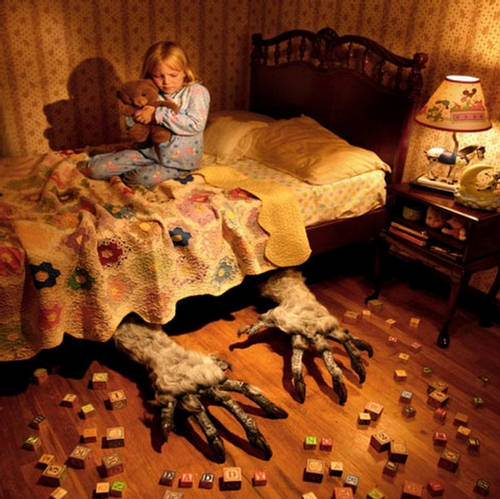 Чудовишта, духови и мракСмањити изложеност застрашујућим  причама у књигама и на телевизији док дете није успешније у разликовању  нестварног од стварног. Проведите темељну ''потрагу'' у дечјој соби за чудовиштима и покажите  како их нема. Оставите упаљено ноћно светло, седите поред дететовог кревета док не заспи и дајте му омиљену играчку за заштиту.Јаслице и вртићАко се дете противи одласку у вртић, али изгледа задовољно кад је тамо, онда је то страх од одвајања. Пружите осећање топлине и бриге и истовремено нежно подстичите независност. Ако се дете боји да буде у вртићу, сазнајте чега се плаши – васпитачице, деце или бучне и прометне околине. Пружите додатну подршку пратећи дете и поступно смањујући време ваше присутности.Животиње Не присиљавајте дете да се приближи псу, мачки или другој жIвотињи која изазива страх. Нека се дете креће по свом темпу. Покажите како држати и миловати животињу како би дете видело да када се обзирно понашамо према животињи, животиња реагује на пријатељски начин. Ако је дете веће од животиње, можете да нагласите: Тако си велик. Та маца се вероватно боји тебе.Врло јаки страховиАко је дететов страх веома јак, траје дуго времена, омета дневне активности и не може се смањити на предложене начине, тада је достигао ниво фобије. Фобије су понекад повезане са породичним проблемима и потребно је саветовање како би се смањиле. Понекад фобије нестају без третмана након што се побољша дететова способност емоционалне регулације.Ne Veoma retkoPonekadČestoVeoma čestoRoditelji često moraju da ga teraju da jedeIz sna ga bude ružni snovi Ponaša se previše agresivno Živahno je Ima običaj da grize nokte Dogodi mu se da se pomokri u krevet Neposlušno je Svađa se sa drugom decom Događa se da se potuče s drugovima Plačljivo je Plašljivo je Povučeno je u sebe Boji se mraka Boji se pasa Muči životinje Nepoverljivo je Lako se zbuni kad nešto treba da uradi Nespretno je Svojeglavo je Voli da laže Otima igračke od druge dece Druga deca ga izbegavaju Razmaženo je Menja raspoloženje bez nekog vidljivog razloga Tvrdoglavo je Neuredno je Jako se ljuti ako ne dobije ono što želi Dogodilo se da je nešto uzelo bez dozvole Zamuckuje Stidljivo je Kad je ljuto viče i baca stvari oko sebe Pokušava da plačem iznudi ono što želi Desilo se da kaže da ga niko ne voli Događa se da pokvari ili razbije svoje igračke Osetljivo je U govoru pobrka redosled reči 